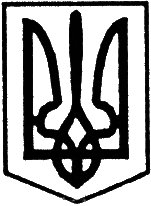 Благовіщенська  районна радаКіровоградської областісімнадцята  сесія сьомого скликаннявід  “25” травня  2018 року                                                     		      № 316м. БлаговіщенськеПро комісію з питань поновленняправ реабілітованих  та затвердженняПоложення про комісію             Відповідно до Закону України “Про реабілітацію жертв політичних репресій на Україні”, Закону України “Про місцеве самоврядування Україні”, у зв’язку з кадровими змінами, враховуючи рекомендації постійної комісії районної ради з питань депутатської діяльності та етики, законності,            правопорядку, охорони прав, свобод і законних інтересів громадян,                                                                                               районна радаВИРІШИЛА:1. Затвердити  посадовий склад комісії Благовіщенської районної ради з питань поновлення прав реабілітованих (додаток 1).2. Затвердити Положення про комісію з питань поновлення прав реабілітованих (додається).          3. Визнати таким, що втратив чинність додаток до рішення Ульяновської районної ради від 28 березня 2008 року №184 “Про створення комісії з питань поновлення прав реабілітованих”.           4. Контроль за виконанням рішення покласти на постійну комісію з питань депутатської діяльності і етики, законності, правопорядку,  охорони прав, свобод і законних інтересів громадян.Голова районної ради                                                        І. КРИМСЬКИЙ                                                                                           Додаток 1                                                                                                                                                           до рішення районної радивід “25”травня 2018 року №316 Посадовий складкомісії Благовіщенської районної  радиз питань поновлення прав реабілітованих Голова комісії – заступник голови районної ради. Заступник голови комісії -  керуючий справами районної ради. Секретар комісії – головний спеціаліст організаційного відділу районної ради.Члени комісії: начальник  Благовіщенського відділення поліції;завідуючий Благовіщенським районним трудовим архівом;начальник архівного відділу райдержадміністрації;начальник фінансового управління райдержадміністрації;начальник відділу юридичного забезпечення та комунальної власності районної ради;голова районної ради Організації ветеранів України;	начальник управління соціального захисту населення райдержадміністрації.Заступник голови районної ради				Л. ВЕРБЕЦЬКА                                                                                                      Затверджено                                                                           рішенням районної ради                                                                                    від“25”травня 2018 року №316ПОЛОЖЕННЯпро комісію Благовіщенської районної радиз питань поновлення прав реабілітованих Це положення визначає повноваження, функціональну спрямованість та порядок організаційної роботи комісії Благовіщенської районної ради з питань поновлення прав реабілітованих.І. ЗАГАЛЬНІ ПОЛОЖЕННЯ1. Комісія Благовіщенської районної ради з питань поновлення прав реабілітованих (далі — комісія) створена на підставі Законів України “Про реабілітацію жертв політичних репресій на Україні”, Положення про комісії з питань поновлення прав реабілітованих, затвердженого постановою Кабінету Міністрів України від 18.02.1993 №112. Комісія в своїй діяльності керується Конституцією України, законами України, актами Президента України, Кабінету Міністрів України, Верховної Ради України, рішеннями комісії Кіровоградської обласної ради з питань поновлення прав реабілітованих та цим Положенням.2. Комісія створена Благовіщенською районною радою, підпорядкована, підзвітна та підконтрольна їй, голові районної ради. Всі члени комісії працюють на громадських засадах.3. Комісія вирішує всі питання в тісній взаємодії з депутатами районної ради, її постійними комісіями, відділами районної ради, а також з громадськими організаціями, які захищають права та відстоюють інтереси громадян України. 4. Головним завданням комісії є вирішення питань, пов’язаних з установленням факту розкуркулення, адміністративного виселення, депортації з відшкодуванням матеріальних збитків і виплатою грошової компенсації, поновлення житлових, трудових, пенсійних та інших прав реабілітованим.ІІ. ФУНКЦІОНАЛЬНА СПРЯМОВАНІСТЬ КОМІСІЇКомісія відповідно до покладених на неї завдань виконує такі функції:1. Надає допомогу громадянам в одержанні необхідних документів у зв’язку з реабілітацією особи.2. Розглядає листи, заяви і скарги репресованих громадян або їх родичів з питань встановлення факту розкуркулення, адміністративного виселення, відшкодування матеріальних збитків, виплати грошової компенсації, а також надання пільг.3. Звертається до органів поліції щодо проведення перевірок фактів безпідставності заслання і вислання, направлення на спецпоселення, а також конфіскації та вилучення майна у зв’язку з необґрунтованими репресіями. 4. Приймає рішення з питань встановлення факту розкуркулення, адміністративного виселення, відшкодуванням матеріальних збитків відповідно до Положень про порядок виплати грошової компенсації, повернення майна або відшкодування його вартості реабілітованим або їх спадкоємцям, поновлення житлових, трудових та інших прав реабілітованих громадян.5. Заслуховує інформацію відповідних службових осіб про виконання законодавства з питань реабілітації, а також надання допомоги реабілітованим громадянам і членам їх сімей.7. Здійснює контроль за відшкодуванням реабілітованим громадянам матеріальних збитків і наданням установлених пільг.8.  Вирішує інші питання, пов’язані з поновленням прав реабілітованих громадян.ІІІ. ОРГАНІЗАЦІЯ РОБОТИ КОМІСІЇ1. Комісія діє у складі голови, заступника голови, секретаря та членів комісії. Кількість та персональний склад комісії затверджує районна рада.2. Організацію роботи комісії забезпечує голова комісії. Діловодство здійснює секретар комісії, якій відповідає за правильність ведення документації, її зберігання та облік.3. Засідання комісії проводяться за необхідності та є правомірними, у разі присутності на них більше половини складу комісії. Рішення комісії ухвалюються більшістю голосів присутніх на засіданні членів комісії. В засіданнях можуть брати участь особи, які подали заяви на розгляд, або їх представники.        4. Організаційно-технічне   та   фінансове    забезпечення діяльності районної комісії здійснює  виконавчий  апарат районної ради.5.  Комісія користується печаткою районної ради.6. Рішення комісії підписує голова, а у разі його відсутності — заступник голови, та секретар комісії. Копія рішення комісії, завірена печаткою районної ради, надається заявнику.